Základní škola a Mateřská škola Přídolí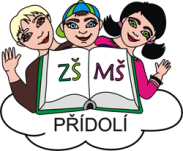 Přídolí 90, 38101 Český Krumlov, IČ: 750 00 628,	Tel: 380 734 123, email: reditel@zspridoli.cz	__________________________________________________________________________Zápis k předškolnímu vzdělávání pro školní rok 2018/2019Ředitelka Základní školy a Mateřské školy Přídolí, Přídolí 90, 381 01 Český Krumlov, vyhlašuje v souladu s § 34, odst. 2, zákona č. 561/2004 Sb. o předškolním, základním, středním, vyšším odborném a jiném vzdělávání zápis k předškolnímu vzdělávání na školní rok 2018/2019 do mateřské školy, jejíž činnost vykonává Základní škola a Mateřská škola Přídolí. Povinné předškolní vzdělávání Povinnost předškolního vzdělávání nastává od 1. září školního roku následujícího po datu, kdy dítě dosáhne pěti let věku, až do doby, kdy zahájí povinnou školní docházku. Zákonný zástupce je tedy povinen přihlásit dítě, které dosáhne do 31. 8. 2018 pěti či více let k zápisu k předškolnímu vzdělávání. Pokud nepřihlásí zákonný zástupce dítě k povinnému předškolnímu vzdělávání, dopustí se přestupku podle § 182a školského zákona. Zákonný zástupce je povinen zajistit povinné předškolní vzdělávání formou pravidelné denní docházky v pracovních dnech. Rozsah povinného vzdělávání je stanoven na 4 hodiny denně, v naší mateřské škole od 8.00 do 12.00 hodin. Povinné předškolní vzdělávání trvá po dobu jednoho roku, v případě odkladu školní docházky po dobu dvou let a je v obou případech bezplatné. Zápis se uskuteční dne 2.5 2018 od 13.00 hodin do 16.00 v prostorách mateřské školy. Přijímání dětí k předškolnímu vzdělávání se řídí dle stanovených kritérií (viz dokument Kritéria k přijímání dětí pro předškolní vzdělávání pro školní rok 2018/2019). K zápisu je nutné přinést vyplněnou Žádost o přijetí a vyplněný Evidenční list (oba dokumenty si můžete vyzvednout v mateřské škole nebo v kanceláři školy od 9.4.2018 nebo stáhnout z webových stránek školy: www.zspridoli.cz. Evidenční list musí být potvrzen dětským lékařem. K zápisu si přineste také následující doklady: Rodný list dítěteObčanský průkaz rodičeU cizích státních příslušníků pas nebo povolení k dlouhodobému nebo trvalému pobytuPři zápisu bude každému uchazeči přiděleno registrační číslo. Po obdržení žádosti o přijetí a evidenčního listu s vyjádřením pediatra vydá ředitelka školy do 30 dnů rozhodnutí o přijetí (nepřijetí) dítěte k předškolnímu vzdělávání. Výsledky přijímacího řízení budou uvedeny na vývěsce školy pod registračními čísly a taktéž na webových stránkách školy. Rozhodnutí o přijetí (nepřijetí) dítěte bude vydáváno dne 16.5.2018 od 14.00 do 16.00 v ředitelně školy. Rodiče si rozhodnutí převezmou osobně a podepíší přijetí. Při záporném rozhodnutí ředitelky školy se mohou zákonní zástupci proti tomuto rozhodnutí odvolat. Odvolání se podává u ředitelky školy a ta ho podstoupí Krajskému úřadu Jihočeského kraje.   Informační schůzka pro rodiče nově přijatých dětí proběhne dne 7.6.2018 od 15.30 hodin. V Přídolí dne 19.3.2018					__________________________								Mgr. Jana Jarošová								ředitelka školy  